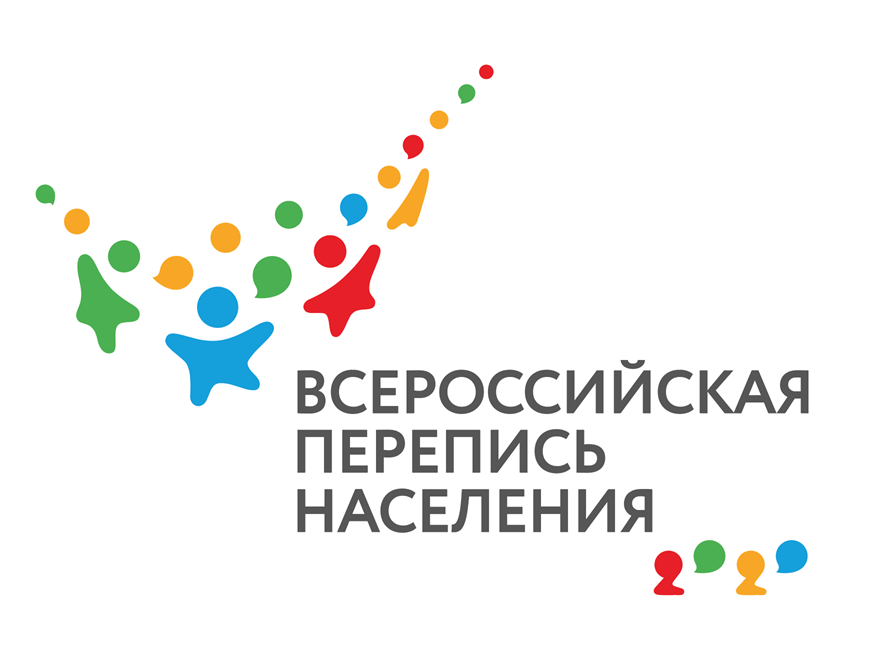 ВОПРОС-ОТВЕТ  О ПЕРЕПИСИ НАСЕЛЕНИЯЕсть ли разница, в каком порядке заполнять переписные листы?Да, отвечать на вопросы надо будет последовательно. Если представить себе вопросы переписи в виде схемы, то она будет похожа на дерево. Сначала вы сообщаете о себе общую информацию, а затем — более частную и подробную. Последующие блоки вопросов зависят от того, как вы ответили на предыдущие. Так что начать с середины не получится.
Зато можно делать паузы! На сайте и в приложении Госуслуги информацию можно будет сохранить. Вы сможете отвечать на вопросы в несколько приемов.Перепишут ли меня в гостинице?Пройти перепись вы точно сможете, если воспользуетесь порталом Госуслуг. Указывать адрес гостиницы как место жительства можно в том случае, если вы живете здесь постоянно, а не остановились на день-другой. Например, в гостиницах живут иностранные специалисты, рабочие-вахтовики, беженцы. Все они участвуют в переписи.А кто не может участвовать во Всероссийской переписи населения, есть такие?Да, но их немного. Это россияне, которые постоянно живут в других странах, выехали за рубеж учиться или работать в коммерческой компании на год и более. Перепись также не учитывает работников иностранных посольств и членов их семей, сотрудников представительств международных организаций, членов делегаций правительств или парламентов своих государств.В переписи участвуют все жители России, независимо от гражданства, а также те граждане России, которые на момент переписи находятся за пределами страны.Будут ли во время переписи спрашивать мои имя, фамилию и отчество?Да, имя могут спросить для контроля работы переписчиков, чтобы они не опросили два раза одного человека. Но эти данные не будут храниться вместе с информацией переписного листа, что позволит гарантировать конфиденциальность.Могу ли я участвовать в переписи без личного визита переписчика ко мне домой?Да, участвовать в переписи можно дистанционно, через портал «Госуслуги», сайт или приложение в смартфоне, или ответив на все вопросы анкеты на компьютере в одном из центров предоставления Госуслуг «Мои документы», а также на переписном участке.Будут ли во время переписи спрашивать про собственника жилья?Нет, не будут. Переписчики не будут интересоваться, кто является собственником квартиры или дома, в котором живет человек.